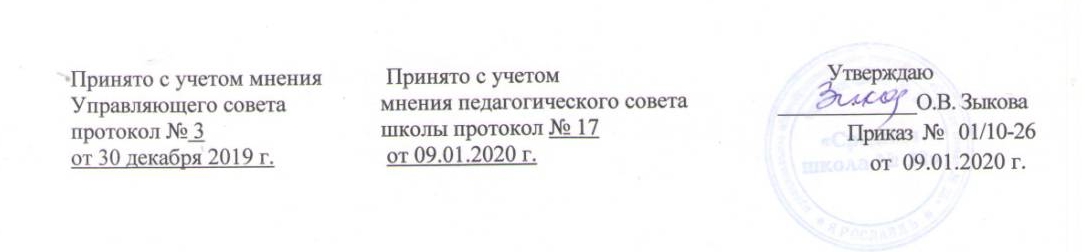 ПОЛОЖЕНИЕ 
о педагогическом совете муниципального общеобразовательного учреждения «Средняя школа №28»1. Общие положения1.1. Педагогический совет является одной из форм постоянно действующих органов самоуправления для рассмотрения основных вопросов организации образовательного процесса.1.2. В состав педагогического совета входят: директор, его заместители, учителя, воспитатели, педагог-психолог, социальные педагоги, библиотекарь, другие педагогические работники школы.1.3. Педагогический совет действует на основании Закона Российской Федерации  №273-ФЗ «Об образовании в Российской Федерации» ст 26, нормативных правовых документов об образовании, Устава и настоящего Положения.1.4. Решения педагогического совета являются обязательными для коллектива педагогических работников. Решения педагогического совета, утвержденные приказом по школе, являются обязательными для исполнения.2. Задачи педагогического советаЗадачами педагогического совета являются:2.1. реализация государственной политики в области образования;2.2. ориентация деятельности педагогического коллектива на совершенствование образовательного процесса;2.3. разработка содержания работы по общей методической теме;2.4. внедрение в практическую деятельность педагогических работников достижений педагогической науки и передового педагогического опыта;2.5. решение вопросов о приеме, переводе и выпуске обучающихся, освоивших государственный стандарт образования, соответствующий лицензии.3. Функции педагогического совета3.1. принимает локальные акты Школы, отнесенные к его компетенции;3.2. обсуждает и принимает образовательные программы школы начального общего , основного общего , среднего общего образования, программу развития Школы, годовой план работы школы, календарный учебный график , локальные акты( в пределах своей компетенции);3.3. рассматривает и утверждает методические направления работы;3.4. решает вопросы об организации научной , творческой и инновационной деятельности;3.5. анализирует результаты педагогической деятельности Школы за определенный период;3.6. определяет содержание, методы, формы направления образовательного процесса;3.7. принимает решения по формированию учебного плана, индивидуальных учебных планов по внедрению и реализации образовательных программ;3.8. принимает решения о переводе обучающихся в следующий класс по итогам промежуточной аттестации (в том числе условно), о допуске обучающихся к государственной (итоговой) аттестации, о выпуске обучающихся 9 – 11 классов;3.9. принимает решения по содержанию, формам и срокам проведения промежуточной аттестации;3.10. принимает решения о ходатайстве перед департаментом образования о формах государственной итоговой аттестации выпускников 9 – 11 классов;3.11. принимает решение о награждении выпускников похвальной грамотой «За особые успехи в изучении отдельных предметов», о награждении обучающихся переводных классов похвальным листом «За отличные успехи в учении»;3.12. принимает решение о представлении выпускников 11 классов к награждению Почетным знаком  Губернатора области «За особые успехи в учении», Городской премией  выпускников ,проявивших особые способности в учении, медалью «За особые успехи в учении»;3.13.рассматривает и принимает решения об исключении из школы обучающихся достигших возраста 15 лет, за неисполнение или нарушение Устава школы, правил внутреннего распорядка обучающихся и иных локальных нормативных актов по вопросам организации и осуществления образовательной деятельности;3.14.определяют список учебников в соответствии с утвержденным Федеральным перечнем учебников , рекомендованных к использованию при реализации имеющих государственную аккредитацию образовательных программ начального общего , основного общего , среднего общего образования организациями , осуществляющими образовательную деятельность , а также учебных пособий , допущенных к использованию при реализации указанных образовательных программ;3.15. рассматривает вопросы использования и совершенствования методов обучения и воспитания , образовательных технологий , электронного обучения;3.16.рассматривает ежегодный отчет о результатах самообследования;3.17.рассматривает заявления педагогических работников о предоставлении длительного (до 1 года) отпуска;3.18. заслушивает отчеты о работе отдельных педагогов, председателей методических объединений учителей;3.19. рекомендует педагогических работников на городские и республиканские курсы повышения квалификации, стажировку, в аспирантуру, а также представляет педагогических и других работников к различным видам поощрения;3.20 обсуждает в случае необходимости успеваемость и поведение отдельных обучающихся в присутствии родителей (законных представителей).4. Права и ответственность педагогического совета4.1. Педагогический совет имеет право:4.1.1. создавать временные творческие объединения с приглашением специалистов различного профиля, консультантов для выработки рекомендаций с последующим рассмотрением их на педагогическом совете;4.1.2. принимать окончательное решение по спорным вопросам, входящим в его компетенцию;4.1.3. принимать, утверждать положения (локальные акты) с компетенцией, относящейся к объединениям по профессии;4.1.4. в необходимых случаях на заседания педагогического совета могут приглашаться представители общественных организаций, учреждений, взаимодействующих с по вопросам образования, родители обучающихся, представители учреждений, участвующих в финансировании организации образовательного процесса, и др. Лица, приглашенные на заседание педагогического совета, пользуются правом совещательного голоса.4.2. Педагогический совет ответственен:4.2.1. за выполнение планов работы;4.2.2. соответствие принятых решений законодательству РФ в области образования, о защите прав детства;4.2.3. утверждение образовательных программ, имеющих экспертное заключение, в т. ч. образовательных программ, избранных обучающимися и их родителями;4.2.4. принятие конкретных решений по каждому рассматриваемому вопросу, с указанием ответственных лиц и сроков исполнения решений.5. Организация деятельности педагогического совета5.1. Председателем педагогического совета является директор ОО. Секретарь педагогического совета избирается членами педагогического совета из их числа простым большинством голосов присутствующих на заседании членов педагогического совета на один учебный год;5.2. Педагогический совет работает по плану, являющемуся составной частью плана работы на учебный год.5.3. Заседания педагогического совета проходят не менее четырех раз в течение учебного года в соответствии с планом работы или по мере необходимости для решения вопросов, относящихся к компетенции педагогического совета. Внеочередное заседание педагогического совета созывается председателем педагогического совета;5.4. Заседание педагогического совета считается состоявшимся, если в нем присутствовало не менее 2/3 членов педагогического совета. Решение педагогического совета считается принятым, если за него проголосовало более половины списочного состава. Регламент и форма проведения голосования устанавливается индивидуально по каждому вопросу. При равном количестве голосов решающим является голос председателя педагогического совета.5.5. Организацию выполнения решений педагогического совета осуществляет его председатель и ответственные лица, указанные в решении. Информацию о выполнении решений педсовета обобщает секретарь. Результаты этой работы сообщаются членам педагогического совета на последующих его заседаниях.5.6. Председатель в случае несогласия с решением педагогического совета приостанавливает выполнение решения, извещает об этом учредителей, которые в недельный срок при участии заинтересованных сторон обязаны рассмотреть такое заявление, ознакомиться с мотивированным мнением большинства педагогического совета и вынести окончательное решение по спорному вопросу.5.7.Педагогический совет действует неопределенный срок6. Документация педагогического совета6.1. Заседания педагогического совета оформляются протоколом. В книге протоколов фиксируются ход обсуждения вопросов, выносимых на педагогический совет, предложения и замечания членов педсовета. Протоколы подписываются председателем и секретарем совета.6.2. Протоколы о переводе обучающихся в следующий класс , о допуске к государственной итоговой аттестации, выдаче документом об основном и среднем  общем образовании, отчислении оформляются списочным составом. Решения педагогического совета о переводе , допуске к государственной итоговой аттестации , отчислении обучающихся утверждаются приказом по школе.6.3. Нумерация протоколов педсовета ведется с начала учебного года.6.4. Книга протоколов педагогического совета входит в номенклатуру дел, хранится постоянно и передается по акту.6.5. Книга протоколов педагогического совета пронумеровывается постранично, прошнуровывается, скрепляется подписью руководителя и печатью и хранится в делах школы 5 лет.